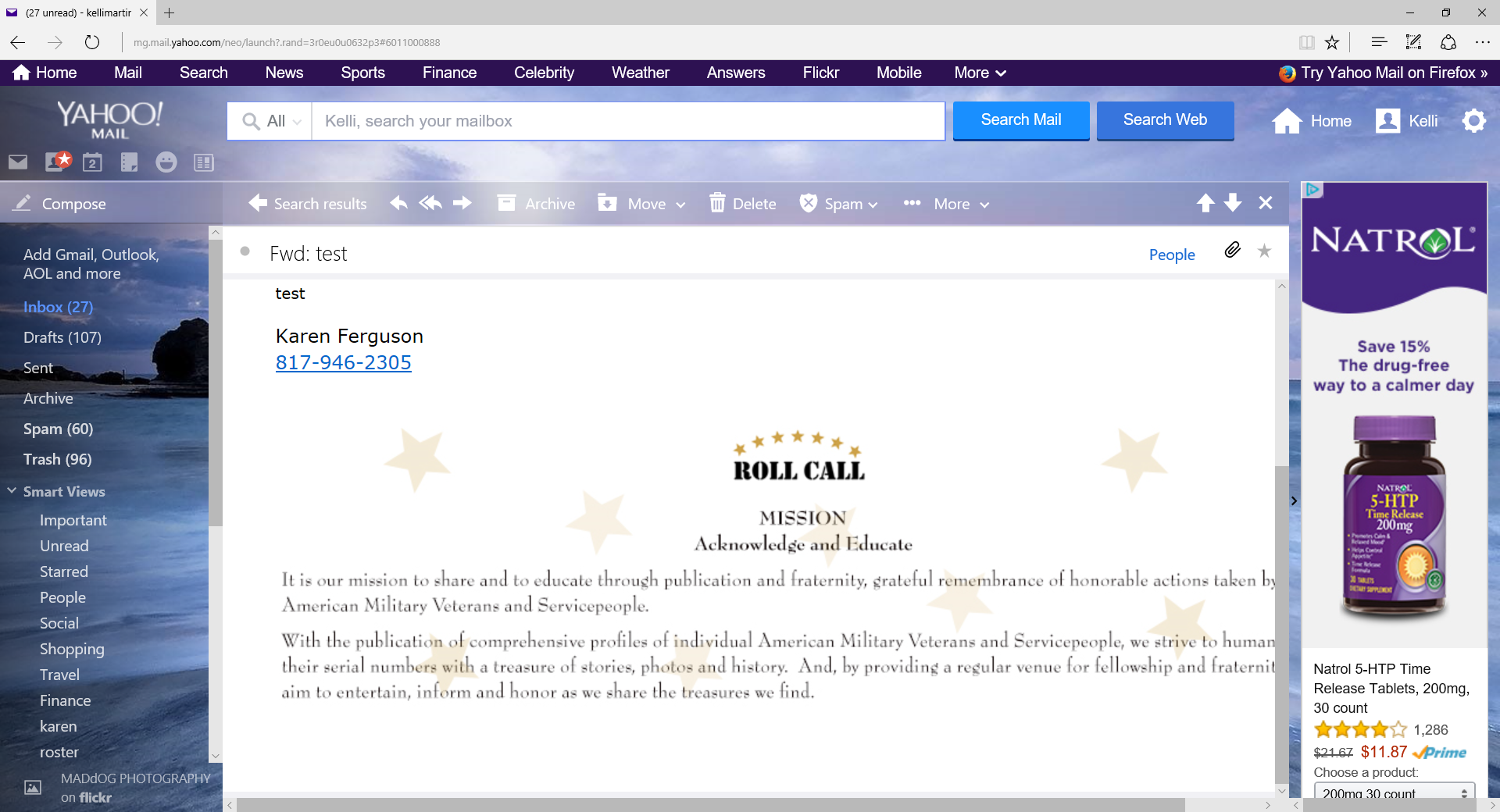 INTERNSHIP APPLICATIONOur organization encourages and depends on the participation of dedicated volunteers and interns who support our mission. If you are willing to be interviewed and trained in our procedures, we encourage you to complete this application.  The information on this form will be kept confidential and will help us find the most satisfying and appropriate volunteer placement within our organization.  Thank you for interest in Roll Call.CONTACT INFORMATIONName:  ____________________________________________________________________Address:  __________________________________________________________________City: ________________________________________  State: ____________   Zip: ___________Cell:  _________________  Home: _____________________ Work:  _______________________________Primary Email:  _________________________________ Secondary Email: __________________________Employer:______________________________________ Position: _________________________________Years of Work Experience: _________  Previous Volunteer Experience: □ Y  □ NMilitary Experience (Branch, Dates of Service, Rank at Discharge, Engagements): ________________________________________________________________________________________________________________UNIVERSITY INFORMATIONName of College/University: __________________________________________________________________Address:   _________________________________________ Department: _____________________________Professor Name: ____________________________________ Phone Number: __________________________Professor Email: ___________________________________  Major: _________________________________Semester of Internship:  _____________________________ Expected Start Date: _______________________Number of Hours Required for Internship: __________________ Expected Work Product or Assignment(s) for Internship: __________________________________________AVAILABILITYWhy do you want to volunteer for Roll Call?: ____________________________________________________________________________________________________________________________________________________________________________________________Please indicate days available:  	Mon	Tues	Wed	Thur	Fri	Sat Times available:	From _______________	to __________________Any physical limitations? _______________________________________________________ In case of emergency contact & number? ___________________________________________INTERESTSWe have several areas for interns to assist our organization. Please check all that interest you.□	Communications□	Marketing  □	Social Media □	Radio/TV/Film □	Community Outreach & Education □	Fundraising/Event Planning. □	Other: Please indicate other ways you can help. 	_________________________________________________________________________________	_________________________________________________________________________________	_________________________________________________________________________________As a volunteer/intern of our organization I agree to abide by the policies and procedures. I understand that I will be volunteering/interning at my own risk and that the organization, its employees and affiliates, cannot assume any responsibility for any liability for any accident, injury or health problem which may arise from any volunteer/intern work I perform for the organization.  I agree that all the work I do is on a volunteer basis and I am not eligible to receive any monetary payment or reward. I also agree to provide any work product or assignment required for the University/College to the Board of Directors prior to submitting the work for inspection for accuracy and fair representation of the organization. Signature:  _____________________________________  Date:  _______________________